本文档适用于使用固定IP、子网掩码、网关、DNS上网的用户第一步：连接好线路第二步：记录电脑当前IP地址并将IP地址改为自动获取第三步：设置路由器上网第四步：试试电脑可以上网了吗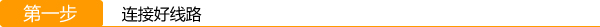 直接将入户的网线（没有猫的用户）或者“猫”出来的网线（有猫的用户）接在路由器的WAN口，再找一根短网线一头接电脑，一头接路由器LAN1/LAN2/LAN3任意接口，接线方式如下图：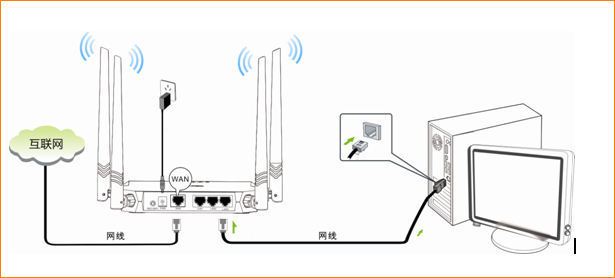 注意:路由器正常工作状态是指示灯SYS闪烁，WAN口常亮或闪烁，LAN1/LAN2/LAN3口中与电脑相连的端口常亮或闪烁。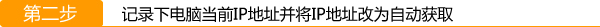 将电脑上的本地连接IP地址设置为“自动获得IP地址”1.右键点击桌面上的“网上邻居”，选择“属性”：<<Win7系统自动获取ip请点击此链接<<Win8系统自动获取IP请点击此链接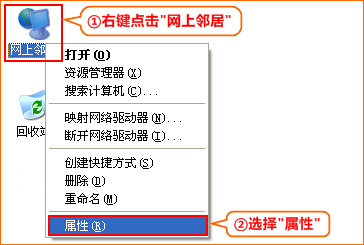 2.右键点击“本地连接”，选择“属性”: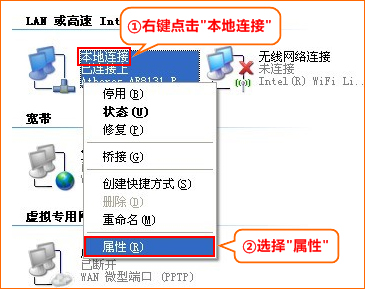 3.双击“Internet 协议（TCP/IP）”: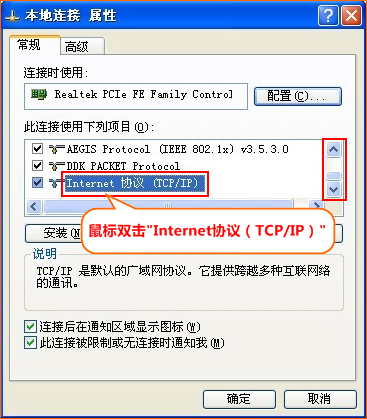 4.记录下当前电脑的IP地址，然后选择“自动获得IP地址”“自动获得DNS服务器地址”，点击“确定”：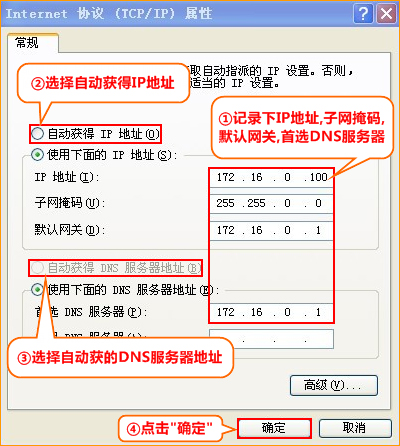 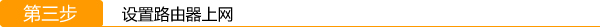 1.在浏览器中输入：192.168.0.1 按回车键，在跳转的页面中点击“静态IP”<<192.168.0.1打不开？请点击此链接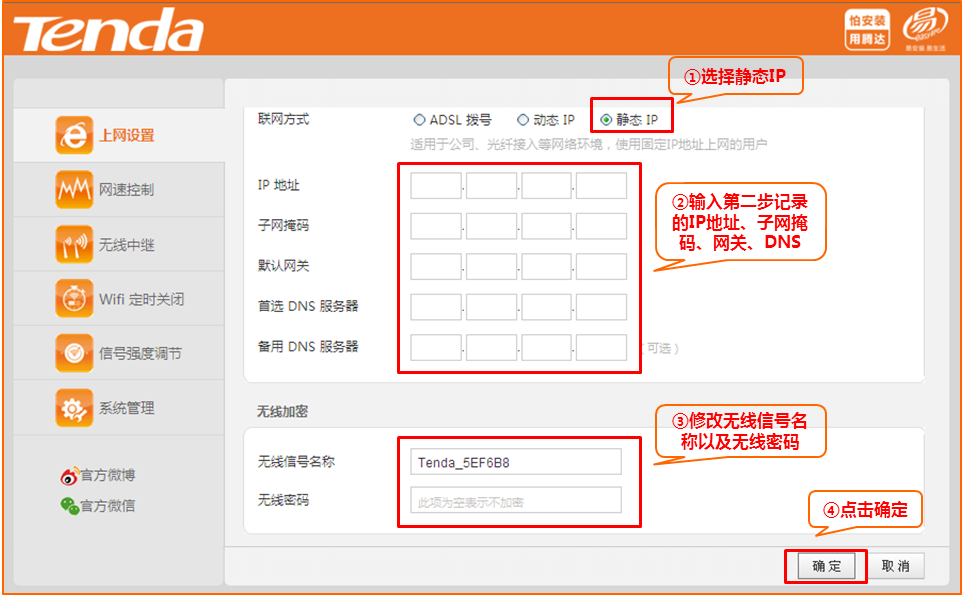 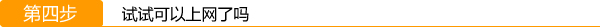 设置完成后，就可以浏览网页了。温馨提示：如果还有其他电脑需要上网，直接将电脑接到路由器123任意空闲接口，参照第二步将本地连接改成自动获取IP地址即可，不需要再去配置路由器。常见问题：1.如果能上QQ但打不开网页，请将电脑的DNS手动指定为8.8.8.8